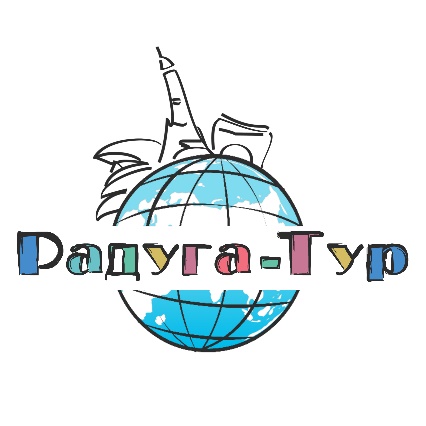 Туроператор ООО КТФ «РАДУГА-ТУР»                                      Россия, . Ростов-на-Дону,                                                    Ул. Социалистическая, 73                                                                          Тел./Факс: +7/863/2441-363 Тел. 2441-563,       E-mail: vovchuk@aaanet.ru                                                                                                	            www.rostov-raduga.ru        Реестровый номер в ЕФР ТО-РТО 002108______________________________________________________________________________В ГОСТИ К ПОТОМКАМ ДРЕВНИХ НАРТОВ.Кабардино-Балкария-Северная Осетия.Маршрут: Нальчик – Чегемские водопады-Алагирское ущелье-Куртатинское ущелье-Тропа Чудес-Аланский мужской монастырь-Город мертвых- Нижнее голубое озеро-термальный источник -Верхняя Балкария-Ростов-на-Дону.Даты тура: осенние каникулы 2021 4 дня / 3 ночиНарты — герои эпосов народов Кавказа, могучие богатыри, совершающие подвиги. Нарты живут на Кавказе, это благородные и отважные героиЗначительную часть времени нарты проводят в походах, воюют с враждебными циклопами, ведьмами, драконами и друг с другом. Лучший друг нарта — его конь.Нартский эпос — древнейший памятник духовной культуры ряда народов Кавказа. Нартиаду считают своим культурным наследием осетины, абхазы, адыги, абазины, карачаевцы, балкарцы, вайнахи и некоторые народности Дагестана и Грузии. Каждый из народов-наследников нартов сформировал свой уникальный эпос, имеющий общие корни с остальными, но при этом значительно отличающийся от них.Этот тур приоткроет вам тайну происхождения этого гордого и красивого народа.Стоимость программы тура в рублях на 1 человека.:На другое количество человек производится перерасчетАушигерский источник с термальными водами, температура которых держится около 50°С. Вы сможете окунуться в источник и как следует отдохнуть, полюбоваться местной природой и, наполнившись силами, отправиться дальше. Для посещения термальных источников обязательно иметь: полотенце, тапочки, шапочку на голову, желательно халат.Размещение в санатории «Горный родник» -Санаторий "Горный родник" находится в одном из живописнейших мест курортной зоны города Нальчик - "Долинск", расположенном в окружении гор на высоте 550 метров над уровнем моря. Санаторий расположен в пешей доступности от Атажукинского парка и курортных озёр. К услугам гостей санатория - два восьмиэтажных спальных корпуса (169 номеров) на 338 мест, столовая  на 350 мест, лечебно-консультативный центр, бильярд, кафе-бар на 60 мест, спортивные и детские игровые площадки , автостоянка,               Для заселения в санаторий необходимо иметь справку об отсутствии контакта с больными Covid-19Менеджер: Дарья (863)244-15-63; 244-13-63; 269-88-89 E-mail: radugaavto@aaanet.ruв стоимость программы тура включено:В стоимость программы тура не включеноПроживание в отеле 3* в центре Нальчика-3ночи3 завтрака+3 ужинаТранспортные услугиУслуги экскурсоводаУслуги сопровождающего от туроператораЭкскурсия по Атажукскинскому парку.Экскурсия на Чегемские водопадыЭкскурсия на Голубое озероТермальные источникиЭкскурсия в Верхнюю БалкариюЭкскурсия в Северную Осетию:Алагирское ущелье, Куртатинское ущелье, Тропа Чудес, Аланский мужской монастырь, Город мертвых Питание, не входящее в состав программыКупание в термальных источниках-200 руб./челКанатная дорога -350 руб./чел.Экологические сборы.Тропа Чудес =50 руб. взр.100отель10+115+1отельблочное 2+1блочное 2+1санаторий «Горный родник»-курортная зона «Долинск»18880 руб.14880 руб.НАЛЬЧИКНАЛЬЧИК1 день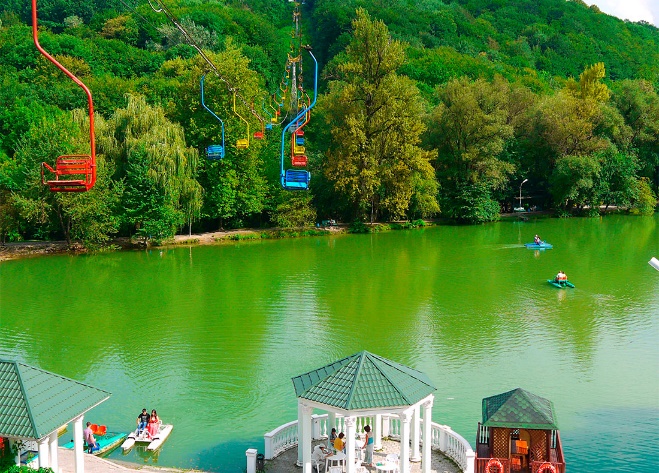 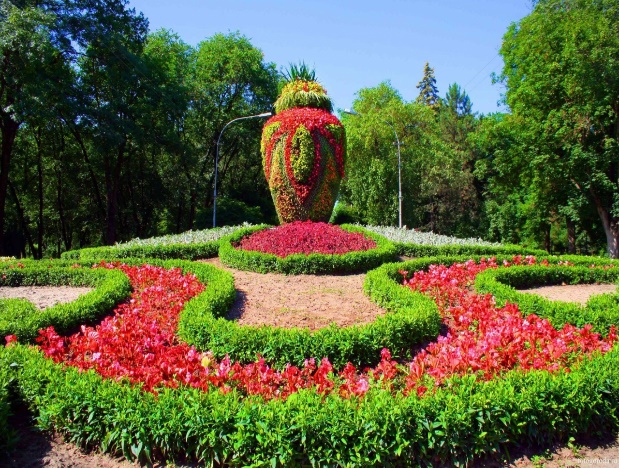 05-00 Выезд из Ростова-на-Дону. Прибытие в Нальчик после 15-00, размещение в отеле. Прогулка по одному из лучших парков на Северном Кавказе – Атажукскинскому саду. Центральный парк Нальчика, названный в честь кабардинского князя Атажуко Атажукина - главный развлекательный центр как для жителей города, так и для отдыхающих. Свыше 150 видов растений, аккуратные дорожки и лавочки, клумбы с экзотическими цветами, озера, смотровая площадка, скульптуры, павильон с минеральной водой, зоопарк, кафе и рестораны — в самом крупном парке Северного Кавказа каждый найдет что-то интересное. История парка начинается в середине 19 века, когда в Нальчикском военном укреплении решили устроить сад.  По желанию-прокатитесь на канатной дороге (доплата), которая проходит прямо над городским озером и поднимает вас на смотровую площадку, откуда открывается панорама города и вид на легендарный советский ресторан Сосруко – выполненный в виде головы богатыря – нарта.
 Возвращение в отель.  Ужин. Ночлег. ГОЛУБОЕ ОЗЕРО-АУШИГЕРСКИЕ ТЕРМАЛЬНЫЕ ИСТОЧНИКИ-ВЕРХНЯЯ БАЛКАРИЯ ГОЛУБОЕ ОЗЕРО-АУШИГЕРСКИЕ ТЕРМАЛЬНЫЕ ИСТОЧНИКИ-ВЕРХНЯЯ БАЛКАРИЯ2 день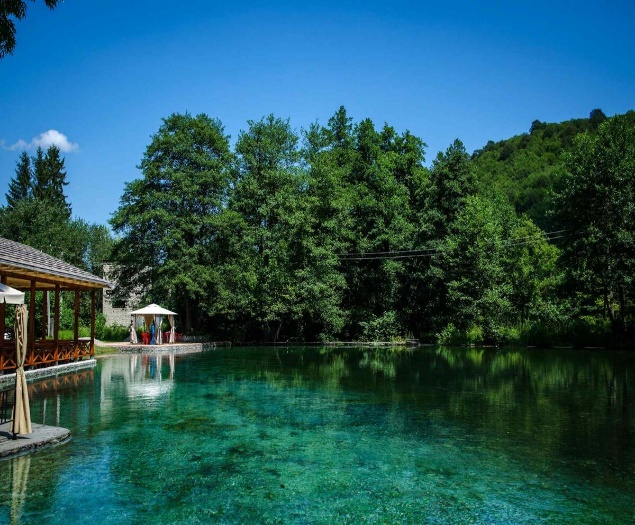 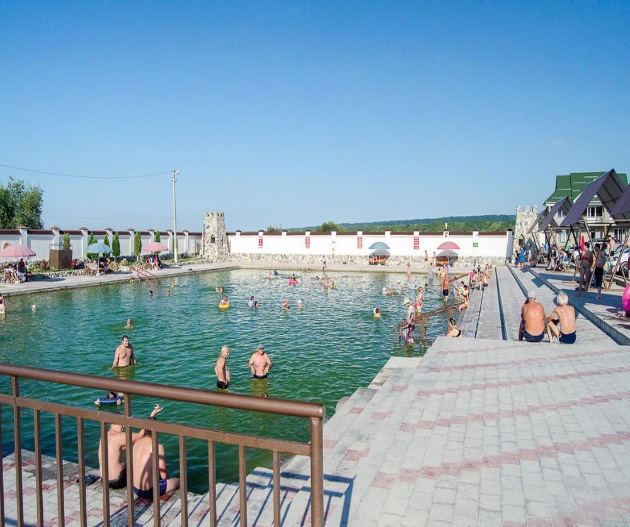 Завтрак в отеле.09-00-Сегодня вы отправитесь в сердце Балкарии в ущелье реки Черек, где ещё со времен средневековья располагалось 18 горских аулов. Историки считают, что эти поселения существуют здесь с XII века.
Сначала мы посетим озеро, которое входит в группу из пяти озер с поэтическим названием Голубые озера. Наш путь лежит на нижнее Голубое озеро. Голубое озеро- это настоящее зрелище красоты, поражающее воображение. В нем температура воды круглый год не поднимается выше +9*. Цвет воды в водоеме не просто голубой, он постоянно меняется, переливаясь оттенками, синего, голубого и зеленовато-изумрудного, а прозрачность воды такова, что видно сквозь нее на глубину 30-50 метров, даже в плохую погоду. Неподалеку от озера находится еще одно уникальное явление – это горячий источник с температурой воды +56*, здесь мы искупаемся в специально оборудованном бассейне-купальне на открытом воздухе. Ощущение колоссальное!Обед в кафе* (заказывается при бронировании тура)Далее за Голубым озером находится смотровая площадка, откуда открывается удивительный вид на Черекскую теснину, глубина теснины до 500 метров, наиболее живописное место – это оставшийся кусок старой дороги в Верхнюю Балкарию. Дорога настолько узкая, что 2 человека с трудом могли разминуться Прогулка по старой дороге, выбитой в отвесной скале, — наиболее захватывающий момент экскурсии. Здесь ощущается грандиозность работы реки. Фото на память. Далее в 20 км. от озера расположено высокогорное селение Верхняя Балкария – которое насчитывает более 400 лет своего существования На территории села и в его окрестностях находится множество археологических памятников культурного наследия и представляющих огромный интерес для любителей истории. Вы увидите средневековые башни и древние аулы в окружении величественных гор. Эти места своей уникальностью привлекают кинематографистов и немало фильмов снято в этом ущелье.
17-00 Возвращение в отель. Ужин.СЕВЕРНАЯ ОСЕТИЯ: АЛАГИРСКОЕ-КУРТАТИНСКОЕ УЩЕЛЬЯ-ТРОПА ЧУДЕС.СЕВЕРНАЯ ОСЕТИЯ: АЛАГИРСКОЕ-КУРТАТИНСКОЕ УЩЕЛЬЯ-ТРОПА ЧУДЕС.3 день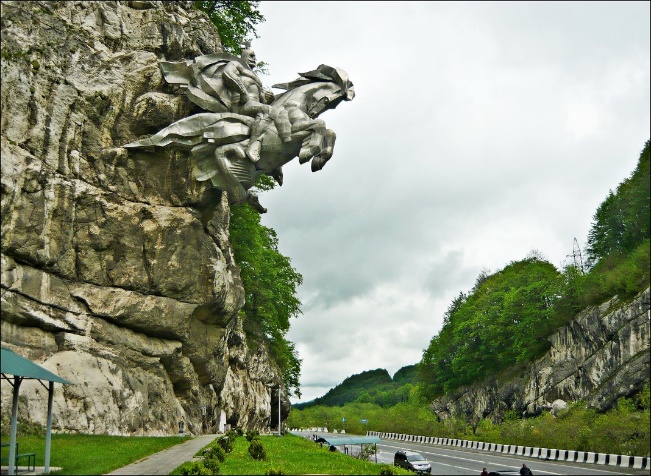 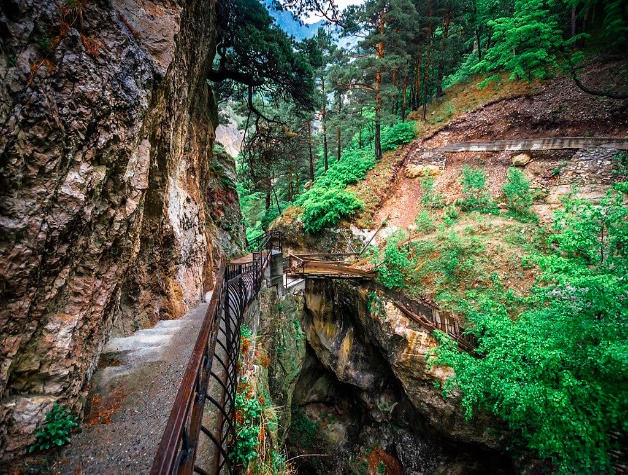 Завтрак в отеле.
09-00 Сегодня вас ожидает встреча с Северной Осетией- Аланьей. Начало экскурсии -Алагирское ущелье. Алагирское ущелье — место, в котором исторические и природные достопримечательности расположены одна на другой. Здесь каждый сможет найти то, что придется ему душе.Двигаясь по Военно-Осетинской дороге в Алагирском ущелье, справа по ходу движения, внимание привлекает необычайная скульптурная композиция- Святилище и наскальный монумент Уастырджи- памятник Георгию Победоносцу, который в осетинской традиции носит имя Уастырджи и является одним из главных героев Нартского эпоса. Скульптура крепится к скале и весит 28 тонн и считается одним из самых больших конных памятников в мире. Уастырджи - покровитель мужчин, путников и воинов. Вы побываете так же в одном из  красивейших ущелий Центрального Кавказа – Куртатинском, чрезвычайно насыщенном природными и рукотворными памятниками, увидите теснину Кадаргаван с необычайно узким каньоном, попробуете кристально-чистую родниковую воду из природного источника, прогуляетесь по «Тропе Чудес», зависшей над бурлящим Фиагдоном, а так же познакомитесь с историей народа, жизнь которого всегда  была насыщена борьбой с природными стихиями, с внешними врагами и все-таки сохранившего верность традициям и твердость духа.Обед в местном кафе с традиционными осетинскими пирогами.* 
Далее дорога приведет вас в селение Дзивгис, где расположена самая необычная для Кавказа пещерная крепость, склеповый комплекс, а также Дзивгис-Дзуар, посвященный Уастырджи – Георгию Победоносцу.
Из Дзивгиса Вы проследуете до селения Фиагдон, где находится Аланский мужской монастырь.А дальше через Зеленый перевал – в засушливую Даргавскую котловину, с самым большим на Кавказе склеповым комплексом, который носит название Даргавс.
Неподалеку от селения Даргавс (Северная Осетия), в долине реки Мидаграбиндон, на юго-западном отроге горы Чиджитыхох находится исторический памятник "Город мертвых".
Историко-археологический комплекс состоит на нескольких десятков каменных надземных или полуподземных могильников. Склепы по форме напоминают башни и отличаются большой прочностью, искусной кладкой стен и кровли. Пирамидальные и конусообразные формы кровли склепов сложены из шиферного сланца в виде ступенчатых уступов. Могильники служили фамильными (родовыми) усыпальницами осетин. Обычай погребения в надземных склепах был связан с культом предков. Умершего хоронили в полном одеянии с мелкими бытовыми предметами. Археологи считают, что погребения в "городе мертвых" относятся к различным эпохам - от XIV до XIX века. В 2002 году в этом музее под открытым небом проводились серьезные реставрационные работы, и в настоящее время он готов к приему туристов.18-00- Возвращение в отель г. Нальчик. Свободное время.  Ужин. Ночлег.ЧЕГЕМСКИЕ ВОДОПАДЫ.ЧЕГЕМСКИЕ ВОДОПАДЫ.4 день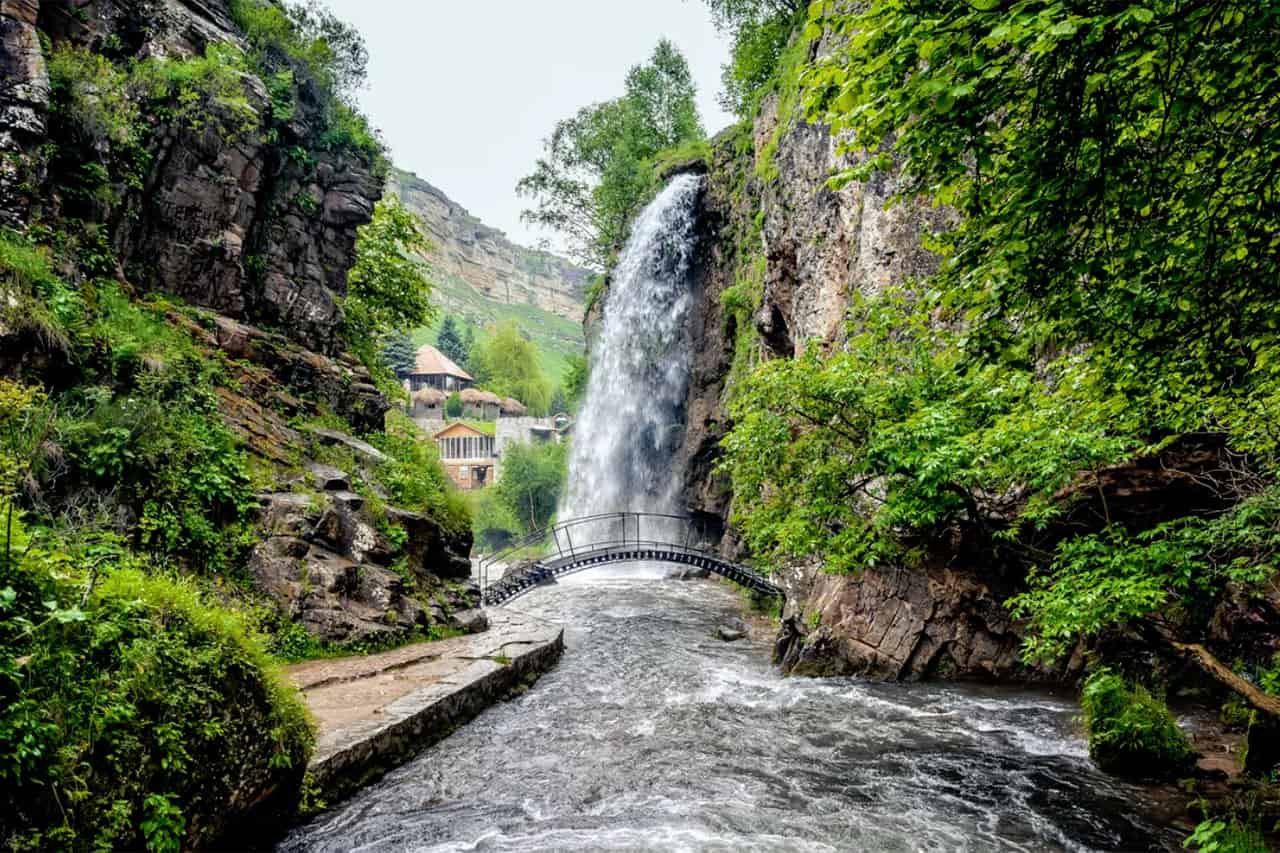  Завтрак в отеле.09-00 Сегодня нас ждет нас ждет увлекательная автобусная экскурсия на Чегемские водопады.(46 км.-1 час в пути)Вы совершите экскурсию по одной из красивейших республик Кабардино-Балкарии, посетим знаменитое Чегемское ущелье, по которому неудержимо мчится ревущая река Чегем. А вы знаете, что перевод слова Чегем- означает «земля треснула»-, что очень характерно для этих мест, скалы наступают со всех сторон, их высота достигает 300 метров, а ширина ущелья не превышает и 25 метров.   В Чегемском ущелье проходили съемки фильма «Земля Санникова»- экскурсовод обязательно покажет вам это место, так же вы увидите в скале отпечаток ноги нарта-древнего мифического героя-богатыря, некогда проживавшего в этих местах, услышите сказания об этих героях-богатырях и узнаете о том, что все народы Сереного Кавказа считают себя потомками древних нартов.  И наконец мы увидим Чегемские водопады, срывающиеся мощными потоками с отвесных каменных стен.  Водопадов- 3 и каждый из них имеет легенду своего происхождения, которые вам расскажет экскурсовод. Обязательно нужно сделать фото, которые позволят надолго сохранить память о необыкновенных пейзажах.Обед в кафе.13-00- отправление в Ростов-на-Дону5 деньПрибытие в Ростов-на-Дону после 24-00